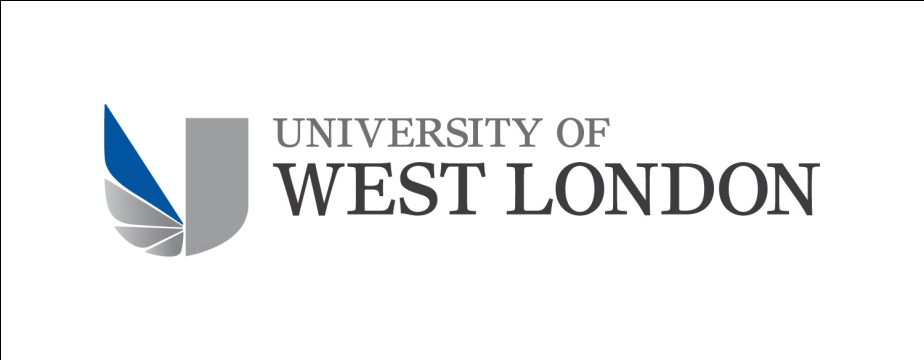 	ConnectEdMaster Class Care Hours per Patient Day (CHPPD) Methods for safer staffing - acute and long-stay wards (General, mental health and learning disability)Date: Tue 13 Sept 2016Time: 10.30 – 15.00 p.m.Venue: Brentford Campus, University of West London, Paragon House, Boston Manor Road, Brentford, Middlesex, TW8 9GACost of workshop:  £250 per person - includes all software, materials and refreshments)Registration DetailsSurname:First name:Job Title:Organisation:Email:Telephone number:Fee payment details Name of person to whom invoice should be sent:Address to which invoice should be sent:	PO number (if available)Telephone number:Please note:  If you fail to attend or cancel the workshop within 21 days prior to delivery date then the course fee will remain payable in full.